Груз массой m = 5 кг имеет упругое закрепление с коэффициентом упругости k = 1850 Н/м и коэффициентом вязкого демпфирования с = 186 Н*с/м на подвижной опорной поверхности. Установить амплитудное значение силы, вызывающей колебания груза при перемещении опорной поверхности в горизонтальном направлении по гармоническому закону xосн = 0,0008cos(94t).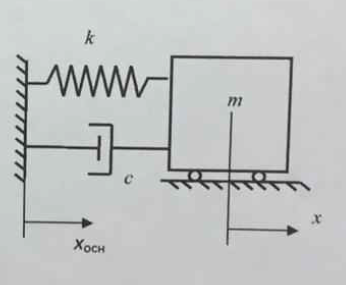 